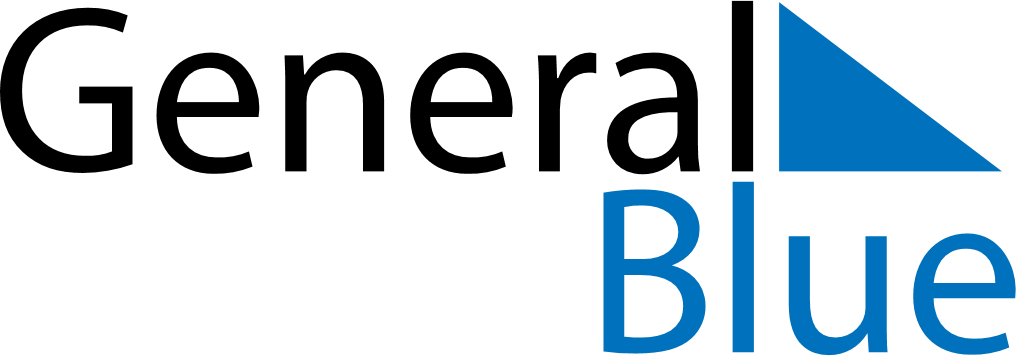 November 2024November 2024November 2024November 2024November 2024November 2024Peruwelz, Wallonia, BelgiumPeruwelz, Wallonia, BelgiumPeruwelz, Wallonia, BelgiumPeruwelz, Wallonia, BelgiumPeruwelz, Wallonia, BelgiumPeruwelz, Wallonia, BelgiumSunday Monday Tuesday Wednesday Thursday Friday Saturday 1 2 Sunrise: 7:36 AM Sunset: 5:21 PM Daylight: 9 hours and 44 minutes. Sunrise: 7:38 AM Sunset: 5:19 PM Daylight: 9 hours and 41 minutes. 3 4 5 6 7 8 9 Sunrise: 7:40 AM Sunset: 5:18 PM Daylight: 9 hours and 38 minutes. Sunrise: 7:41 AM Sunset: 5:16 PM Daylight: 9 hours and 34 minutes. Sunrise: 7:43 AM Sunset: 5:14 PM Daylight: 9 hours and 31 minutes. Sunrise: 7:45 AM Sunset: 5:13 PM Daylight: 9 hours and 28 minutes. Sunrise: 7:46 AM Sunset: 5:11 PM Daylight: 9 hours and 24 minutes. Sunrise: 7:48 AM Sunset: 5:10 PM Daylight: 9 hours and 21 minutes. Sunrise: 7:50 AM Sunset: 5:08 PM Daylight: 9 hours and 18 minutes. 10 11 12 13 14 15 16 Sunrise: 7:51 AM Sunset: 5:07 PM Daylight: 9 hours and 15 minutes. Sunrise: 7:53 AM Sunset: 5:05 PM Daylight: 9 hours and 11 minutes. Sunrise: 7:55 AM Sunset: 5:04 PM Daylight: 9 hours and 8 minutes. Sunrise: 7:56 AM Sunset: 5:02 PM Daylight: 9 hours and 5 minutes. Sunrise: 7:58 AM Sunset: 5:01 PM Daylight: 9 hours and 2 minutes. Sunrise: 8:00 AM Sunset: 5:00 PM Daylight: 8 hours and 59 minutes. Sunrise: 8:01 AM Sunset: 4:58 PM Daylight: 8 hours and 56 minutes. 17 18 19 20 21 22 23 Sunrise: 8:03 AM Sunset: 4:57 PM Daylight: 8 hours and 53 minutes. Sunrise: 8:05 AM Sunset: 4:56 PM Daylight: 8 hours and 51 minutes. Sunrise: 8:06 AM Sunset: 4:55 PM Daylight: 8 hours and 48 minutes. Sunrise: 8:08 AM Sunset: 4:54 PM Daylight: 8 hours and 45 minutes. Sunrise: 8:09 AM Sunset: 4:52 PM Daylight: 8 hours and 43 minutes. Sunrise: 8:11 AM Sunset: 4:51 PM Daylight: 8 hours and 40 minutes. Sunrise: 8:13 AM Sunset: 4:50 PM Daylight: 8 hours and 37 minutes. 24 25 26 27 28 29 30 Sunrise: 8:14 AM Sunset: 4:49 PM Daylight: 8 hours and 35 minutes. Sunrise: 8:16 AM Sunset: 4:49 PM Daylight: 8 hours and 32 minutes. Sunrise: 8:17 AM Sunset: 4:48 PM Daylight: 8 hours and 30 minutes. Sunrise: 8:19 AM Sunset: 4:47 PM Daylight: 8 hours and 28 minutes. Sunrise: 8:20 AM Sunset: 4:46 PM Daylight: 8 hours and 26 minutes. Sunrise: 8:21 AM Sunset: 4:45 PM Daylight: 8 hours and 24 minutes. Sunrise: 8:23 AM Sunset: 4:45 PM Daylight: 8 hours and 21 minutes. 